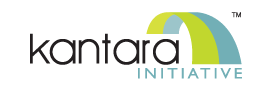 Application for Assessor AccreditationThis application is the first item to complete as part of your process toward achieving or renewing assessor accreditation.  This application is being provided to you in editable format so that you can download and complete it, submitting it along with the requisite materials noted below to secretariat@kantarainitiative.org.  Any questions may also be submitted to this e-address as well for prompt response.  PLEASE NOTE: all of the information herein will remain confidential, as noted in the Assessor Accreditation Handbook (KIAF-1350).  If you would like your application to be included in our “Registered Applicants”, please indicate accordingly below.  Application Date:      1.  Name of Applicant Organization: 

2.  Any ‘DBA’ aliases / informational url: 

3.  Name & position/office/role of person having the authority to represent the organization (hereafter to serve as the point of contact for the application process):Name: 	Title:  	Postal Address:	Phone (include country and area code): 	Email:  	Second authoritative PoC, details as above:Name: 	Title:  	Postal Address: 	Phone (include country and area code): 	Email:  	Name & position/office/role of person as a service provision point of contact:Name: 	Title:  	Postal Address:	Phone (include country and area code): 	Email:  Second service provision PoC, details as above:Name: 	Title:  	Postal Address:	Phone (include country and area code): 	Email:  	7.  State all jurisdictions in which the service is offered, primary first – give country and state/region where applicable:Prior Qualifications (PQs) claimed (please check all that apply; for a review of definitions, please refer to the Identity Assurance Framework: Required Assessor Knowledge and Skills (KIAF – 1610 v1.0)
FPKI:                    
please attach supporting documentation to support this assertion or provide URL of local doc(s): ISACA/CISA       
please attach supporting documentation to support this assertion or provide URL of local doc(s): IRCA 	  
please attach supporting documentation to support this assertion or provide URL of local doc(s): IS 17021	  
please attach supporting documentation to support this assertion or provide URL of local doc(s): IS 27006	  
please attach supporting documentation to support this assertion or provide URL of local doc(s): Other	   
please attach supporting documentation to support this assertion or provide URL of local doc(s): Applicable Assurance Levels (please check all that apply): 
LoA1    LoA2    LoA3    LoA4   IAL2       IAL3     AAL2    AAL3 FAL2      FAL3 Statement of Conformity (applicants must refer to Identity Assurance Framework: Required Assessor Knowledge and Skills (KIAF – 1610 v1.0) for a complete mapping of the below categories): NOTE: The Assessor may receive requests from Credential Service Providers (CSPs) to assess against Profiles containing particular features, extensions, or other facet(s) that may not be clearly addressed in the SAC. Where appropriate, these features, extensions, or other facets may need such Profiles to provide assessment criteria to complete a review. To the extent that such Profiles are not approved, published, or supported by Kantara, the Assessor assumes all responsibility and liability for any such discussions, assessments, and results. The Kantara Initiative and its subsidiary bodies disclaim any and all liability for any such Profiles, their assessment by any Assessor, and any CSP requirement to use any such Profiles. The Assessor may not make any use of Kantara Initiative marks or make any representations on behalf of or about Kantara Initiative with respect to those Profiles.  Please check here to acknowledge that you have read and accept this responsibility: 
 Yes, I accept this responsibility. 	 No, I do not accept the responsibility.Please provide information about how you would like to be billed for your application fee (contact information, PO # if applicable, etc.):       
Please check here to acknowledge that you accept the terms of the Kantara Trademark License Agreement (TMLA) v.3.1:  Yes  No If no, please explain (expand space as needed or attach relevant feedback with your application):      Please check here if you’d like to include your organization’s name and primary contact info on the “Registered Applicants” list, which identifies those organizations that have applications in process:
 Yes     NoThank you for completing the Application for Kantara Accreditation.  Email this application and all supporting documents to secretariat@kantarainitiative.org. The Secretariat will contact you to confirm the receipt of all of your completed information and inform you of the next steps.extend as requiredClauseDescription and subclausesEvidence (please attach files with your submission or indicate upload address)Audit Organization (AO) Requirements Audit Organization (AO) Requirements Audit Organization (AO) Requirements Established Operational StatusEstablished Operational StatusEstablished Operational StatusAO.11Legal StatusAO.12LiabilityAO.13Documented Management Structure Independence and ImpartialityIndependence and ImpartialityIndependence and ImpartialityAO.21Documented CommitmentAO.22Acts to Preserve ImpartialityAO.23Documents Impartiality ReviewManagement Responsibility & LiabilityManagement Responsibility & LiabilityManagement Responsibility & LiabilityAO.31Documented Policies and ProceduresOpenness/Defined Audit ProcessOpenness/Defined Audit ProcessOpenness/Defined Audit ProcessAO.41Document & Publish Audit ProcessConfidentialityConfidentialityConfidentialityAO.51Confidentiality ProceduresResponsiveness to ComplaintsResponsiveness to ComplaintsResponsiveness to ComplaintsAO.61Complaint and Appeals ProcessResourcesResourcesResourcesAO.71Qualified & Competent PersonnelAO.72Ensuring Competent PersonnelTechnical CompetenceTechnical CompetenceTechnical CompetenceAO.81Technical Competence Auditor Qualification (AQ) Requirements Auditor Qualification (AQ) Requirements Auditor Qualification (AQ) RequirementsPersonal AttributesPersonal AttributesPersonal AttributesAQ.11Personal attributesTechnical CompetenceTechnical CompetenceTechnical CompetenceAQ.21Maintain Requisite Knowledge ITAQ.22Maintain Requisite Knowledge LegalSubject Matter-Specific CompetenceSubject Matter-Specific CompetenceSubject Matter-Specific CompetenceAQ.31Subject Matter-specific competenceEducation/Professional Qualification/CertificationEducation/Professional Qualification/CertificationEducation/Professional Qualification/CertificationAQ.41Secondary Education and CertificationImpartiality & Professional CompetenceImpartiality & Professional CompetenceImpartiality & Professional CompetenceAQ.51No Connection to Subject or AudienceExperienceExperienceExperienceAQ.61Min 20 days, 10 on-site over 36 monthsAudit Team (AT) RequirementsAudit Team (AT) RequirementsAudit Team (AT) RequirementsCollective SkillsCollective SkillsCollective SkillsAT.11Professionals Collectively have SkillsLead Auditor SkillsLead Auditor SkillsLead Auditor SkillsAT.21Min 15 days, 10 on-site over 24 monthsAT.22Led by Individual - Knowledge Over All AreasAT.23Capable of Audit Planning ScopeUse of Subject Matter ExpertsUse of Subject Matter ExpertsUse of Subject Matter ExpertsAT.31Same Degree of Impartiality and CompetenceAudit Domain (AD) RequirementsAudit Domain (AD) RequirementsAudit Domain (AD) RequirementsCapability in the Information Security Audit DomainCapability in the Information Security Audit DomainCapability in the Information Security Audit DomainAD.11 Involvement and Areas of Expertise